“Οργάνωση εποπτικής έκθεσης με τίτλο «Ηράκλειο - 40 αιώνες ιστορίας» στην πύλη Παντοκράτορα των ενετικών τειχών της πόλης του Ηρακλείου”Το έργο «Οργάνωση εποπτικής έκθεσης με τίτλο «Ηράκλειο - 40 αιώνες ιστορίας» στην πύλη Παντοκράτορα των ενετικών τειχών της πόλης του Ηρακλείου» εντάχθηκε στο Επιχειρησιακό Πρόγραμμα «Κρήτη 2014-2020» με προϋπολογισμό 432.000,00€, χρηματοδότηση από το Ευρωπαϊκό Ταμείο Περιφερειακής Ανάπτυξης και δικαιούχο την Εφορεία Αρχαιοτήτων Ηρακλείου.Το έργο αφορά στην υλοποίηση των απαιτούμενων εργασιών για τη δημιουργία μόνιμης έκθεσης για την ιστορία της πόλης του Ηρακλείου στο εσωτερικό της πύλης Παντοκράτορα των ενετικών τειχών του Ηρακλείου, με εποπτικά μέσα και αντλώντας υλικό από τις πολυάριθμες ανασκαφές και έρευνες της Αρχαιολογικής Υπηρεσίας από τη δημιουργία της έως σήμερα σε συνδυασμό με τη μαρτυρία των πηγών, χαρτών και περιηγητών.Οι προβλεπόμενες εργασίες περιλαμβάνουν πέραν της αρχαιολογικής τεκμηρίωσης, την οπτικοποίηση της πληροφορίας με τον σχεδιασμό του απαραίτητου εποπτικού και πληροφοριακού υλικού, την προμήθεια και εγκατάσταση προθηκών και ειδικών μουσειοκατασκευών με τον αρμόζοντα φωτισμό και τις κατάλληλες στηρίξεις προσεκτικά προσαρμοσμένες στον μνημειακό χώρο και τη δημιουργία χώρου για εκπαιδευτικές και πολιτιστικές δραστηριότητες.Με την ολοκλήρωση του έργου θα παραδοθεί σε πλήρη λειτουργία ένας εκθεσιακός χώρος που θα αποτελεί τουριστικό και εκπαιδευτικό προορισμό για τους κατοίκους και τους επισκέπτες της πόλης. Δημιουργία βίντεο-ντοκιμαντέρ (με ηχητική αφήγηση και υπότιτλους κατάλληλο και για άτομα με προβλήματα όρασης). Δημιουργία προωθητικού βίντεο.  Δημιουργία ψηφιακών εφαρμογών. Με την ολοκλήρωση του έργου θα αποδοθεί στους κατοίκους και στους πολυάριθμους επισκέπτες της πόλης και του νησιού μια έκθεση που θα προσφέρει μια πλήρης ιστορική αναδρομή στο πλούσιο και αρκετά άγνωστο παρελθόν της πόλης. Η έκθεση θα έχει και εκπαιδευτικό χαρακτήρα, στοχεύοντας στην ενημέρωση των μαθητών της πόλης. 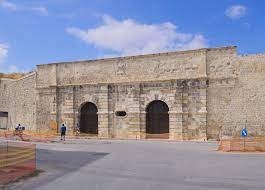 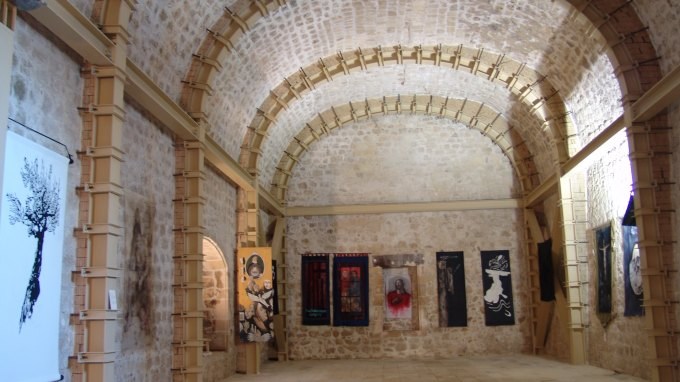 